寄付申出書（京都市外にお住いの方用）京都市長　宛年　　月　　日御住所（〒　　　－　　　　）都道　　　  市　　　　　   府県　　　 区郡　　　　　　　　　　　　　　　　　　　　　　　（ふりがな）　　　　　　　　　　　　　　　　　　　　　　　　　氏名　　　　　　　　　　　　　　　　　　　　　　　　　　　　　　　　　電話番号（携帯可）　　　　　　　　　　　　　　　　　　　　　　　　　　私は、「ふるさと納税」の趣旨に賛同し、京都市を応援しますので、「京都市ふるさと納税寄付金」の申込みを行います。　　　　　　　　　　　【寄付金額】　　　　　　　　　　　　　　　　　円【納付方法】 ※後日、金融機関で使用いただける納付書を送付いたします。納付書払い三菱ＵＦＪ銀行、みずほ銀行、三井住友銀行など京都市が指定する金融機関及び近畿２府４県の区域内に所在するゆうちょ銀行（郵便局）を御希望の方はこちらを選択ください。郵便振替近畿２府４県の区域以外に所在するゆうちょ銀行（郵便局）を御希望の方はこちらを選択ください。【寄付者様の公表】　京都市のホームページ上で住所（都道府県）及び氏名の公表に同意いただけますか。□ 同意する　□ 同意しない【寄付金受領証明書等】　寄付金の入金確認後、本市が業務を委託する株式会社JTBから寄付金受領証明書とともに、ワンストップ特例制度に係る申請書類を送付いたします。　ワンストップ特例制度とは、確定申告が不要な方（給与所得者等）が寄付をされた場合、御寄附をされた方の申請により、本市が上記住所の市町村に対し御寄付に関する情報を送付することで、個人住民税の優遇措置（寄付金税額控除）を受けることができる制度です（確定申告手続きを省略できます）。制度について詳しくは、総務省「ふるさと納税ポータルサイト」を御参照ください。【寄付の使い道】　希望の使い道“１つ”に ✓ を付けてください。「京都の区・地域を応援」を選択した場合、応援したい区・地域を１つ選択してください。「京都の大学を応援」を選択した場合、応援したい大学・事業を１つ選択してください。【返礼品の希望の有無】□ 返礼を希望する　　□ 返礼を希望しない【希望する返礼品】　　返礼品の詳細は、以下のふるさとチョイスの「京都市」のページを御確認のうえ、選択をお願いします。　オンライン決済限定の返礼品（おせちなど）は、選択することができませんので、御了承ください。　　ふるさとチョイスURL：https://www.furusato-tax.jp/city/product/26100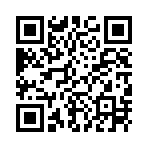 希望する返礼品：　　　　　　　　　　　　　　　　　　　　　　　　　※　返礼品は随時追加予定です。最新情報は、上記URLのページを御参照ください。【返礼品の送付先】返礼品の送付先が御住所と異なる場合のみ、御記入をお願いいたします。送付先住所（〒　　　－　　　　）都道　　　  市　　　　　   府県　　　 区郡　　　　　　　　　　　　　　　　　　　　　　　（ふりがな）　　　　　　　　　　　　　　　　　　　　　　　　　氏名　　　　　　　　　　　　　　　　　　　　　　　　　　　　　　　　　電話番号（携帯可）　　　　　　　　　　　　　　　　　　　　　　　　　　【確認事項】　下記太枠内を確認後、✓ を付けてください。□　返礼品について，以下の内容に合意する。【お申込み，お問い合わせ】〒604‐8571（郵送の場合は住所不要）京都市行財政局総務部総務課ふるさと納税担当TEL：075‐222‐3044　FAX：075‐222‐3838使い道名内　容主な活用分野□使途を指定しない　千年の都、文化・歴史都市京都を、未来へ引き継ぐための様々な取組に活用します。・市政全般□うるおいや活力あるまちづくり～暮らし・文化に息づく京都の魅力の未来への継承～　伝統・文化の継承や創造、産業・観光の振興、脱炭素・循環型社会の実現など、将来にわたって人々がいきいきと暮らせる、京都のうるおいや活力ある持続可能なまちづくりに活用します。・文化芸術振興、文化財保護・スポーツ振興・伝統産業の活性化、先端産業の振興・環境保全・農林業振興・観光振興　等□子育て・すこやか・動物愛護のまちづくり地域力を発揮し、あらゆる方がすこやかで、ここちよく、安心して暮らせる、京都ならではの子育てや教育に活用するとともに、動物愛護のまちづくりに活用します。・子育て支援、子ども・若者の支援・教育環境の充実・福祉の向上・動物愛護　等□美しい景観・安心安全なまちづくり～町並みに息づく京都の魅力の未来への継承～　京都らしい町並みと自然景観と文化的資産が一体となった歴史的風土を守ります。また、市民の命と暮らしを守るため、消防・救急体制を確保するとともに、自然災害にしなやかに対応できる地域防災力を強化し、京都の町の魅力である美しい景観を次世代へとつなぐ取組に活用します。・歴史的風土の保存・歴史的な町並みや京町家の保全・公園整備・緑化推進・防災　等□京都の行政区・地域プロジェクトを応援市内11区の魅力向上や地域活性化など，市民に最も身近な区役所・支所が区民の皆様と共に汗して取り組む各区独自のまちづくりや、西陣を中心とした地域・京都駅周辺地域の活性化など拠点プロジェクトに活用します。（応援したい区・地域を１つ選択）□北区 □上京区 □左京区 □中京区 □東山区 □山科区 □下京区 □南区 □右京区 □西京区 □伏見区 □西陣・京都駅周辺地域・各区支所まちづくり事業　・西陣地域活性化プロジェクト・京都駅周辺活性化プロジェクト　等□京都の大学・学生の活動を応援　「大学のまち京都・学生のまち京都」を推進する取組や各大学における地域連携等の取組、京都学生祭典など学生によるまちの活性化に繋がる活動等に活用します。（応援したい大学・事業を１つ選択）□池坊短期大学 □大谷大学 □京都大学 □京都市立芸術大学 □京都外国語大学・短期大学 □京都華頂大学・短期大学 □京都経済短期大学 □京都芸術大学 □京都光華女子大学・短期大学部 □京都産業大学 □京都情報大学院大学 □京都女子大学 □京都精華大学 □京都先端科学大学 □京都橘大学 □京都ノートルダム女子大学 □嵯峨美術大学・短期大学 □種智院大学 □同志社大学 □花園大学 □佛教大学 □平安女学院大学 □立命館大学 □龍谷大学・短期大学部 □京都学生祭典など，学生さんの挑戦を応援！・大学と地域の連携事業・学生支援・京都学生祭典　等□まぢピンチ　京都の市バス・地下鉄を応援市バス・地下鉄は、コロナ禍でお客様が減少した影響により、現在も未曾有の財政危機が続いています。市民の皆様の生活や観光に来られた方の移動を支えるという重要な役割を将来にわたって担っていくための事業に活用します。・安全・安心な市バス・地下鉄の運行・混雑緩和・利便性の向上等□「日本遺産・琵琶湖疏水」の魅力創造事業～「びわ湖疏水船」の延伸を応援！～舟運復活から5年が経過した「びわ湖疏水船」の次なるステージ、琵琶湖延伸の取組の取組をはじめ、琵琶湖疏水の魅力創造に係る事業に活用します。・びわ湖疏水船事業をはじめとした上下水道局事業支援